Додаток 1УНР ЗА  Центральної Ради (візуальні джерела для поділу на групи)Українська Держава  Павла Скоропадського (візуальні джерела для поділу на групи) УНР за Директорії (візуальні джерела для поділу на групи)ЗУНР (візуальні джерела для поділу на групи)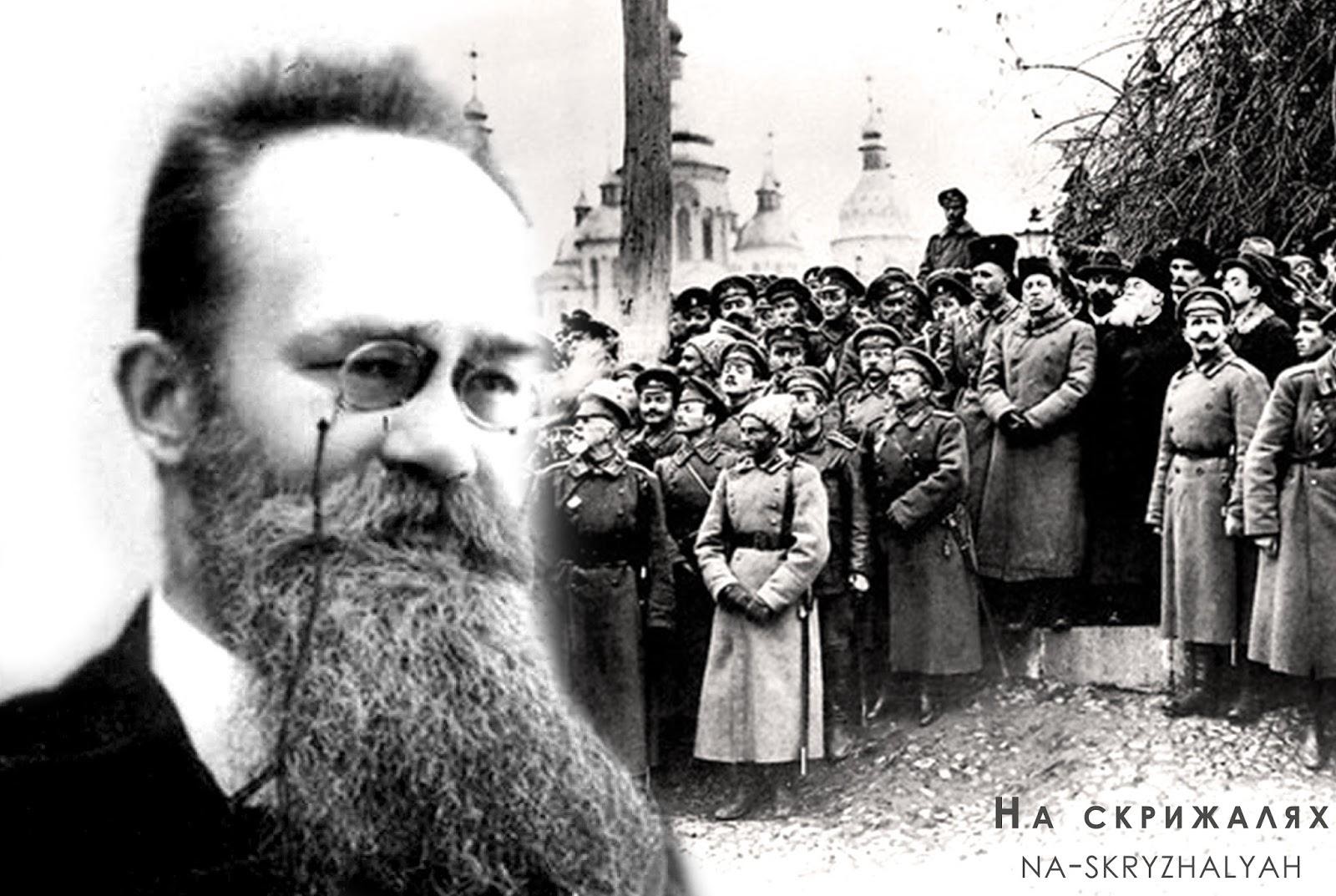 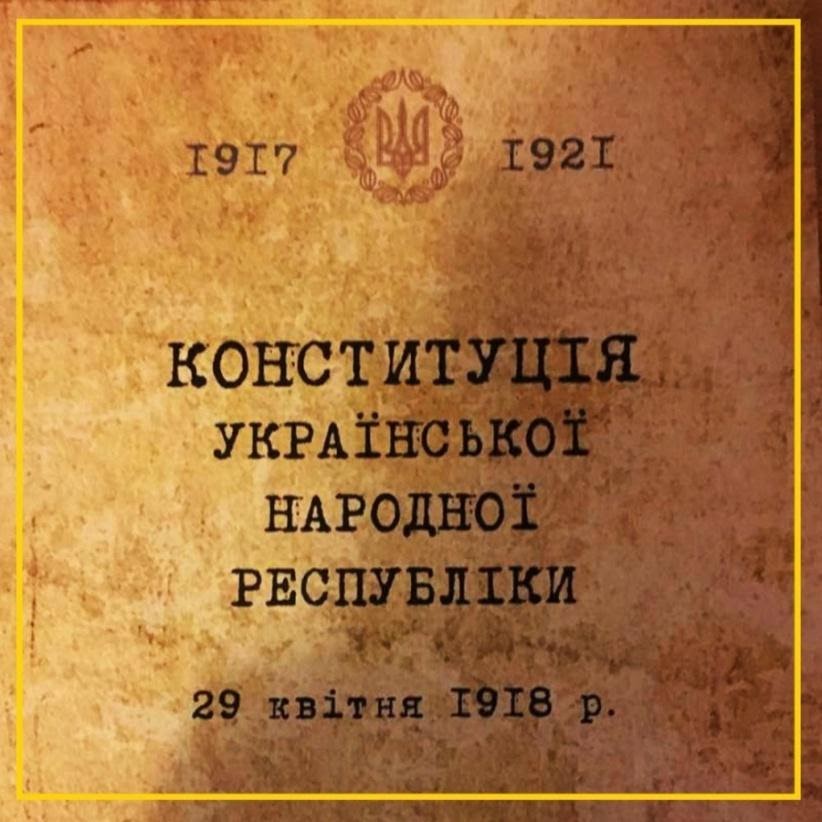 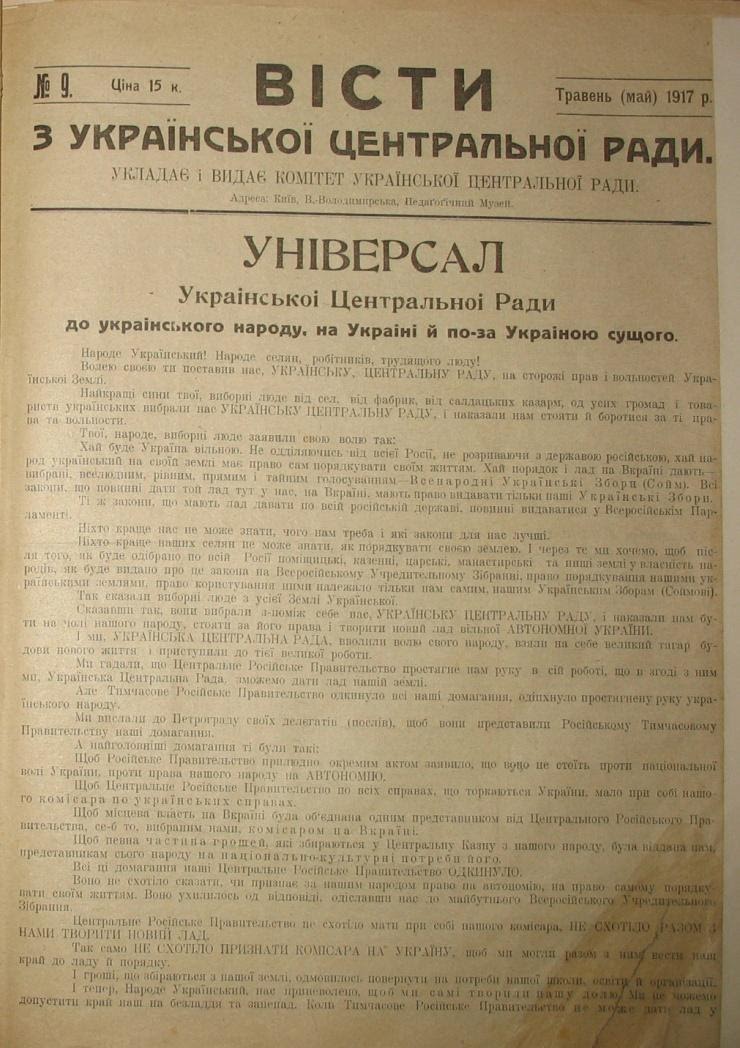 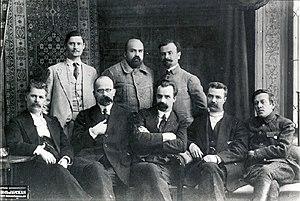 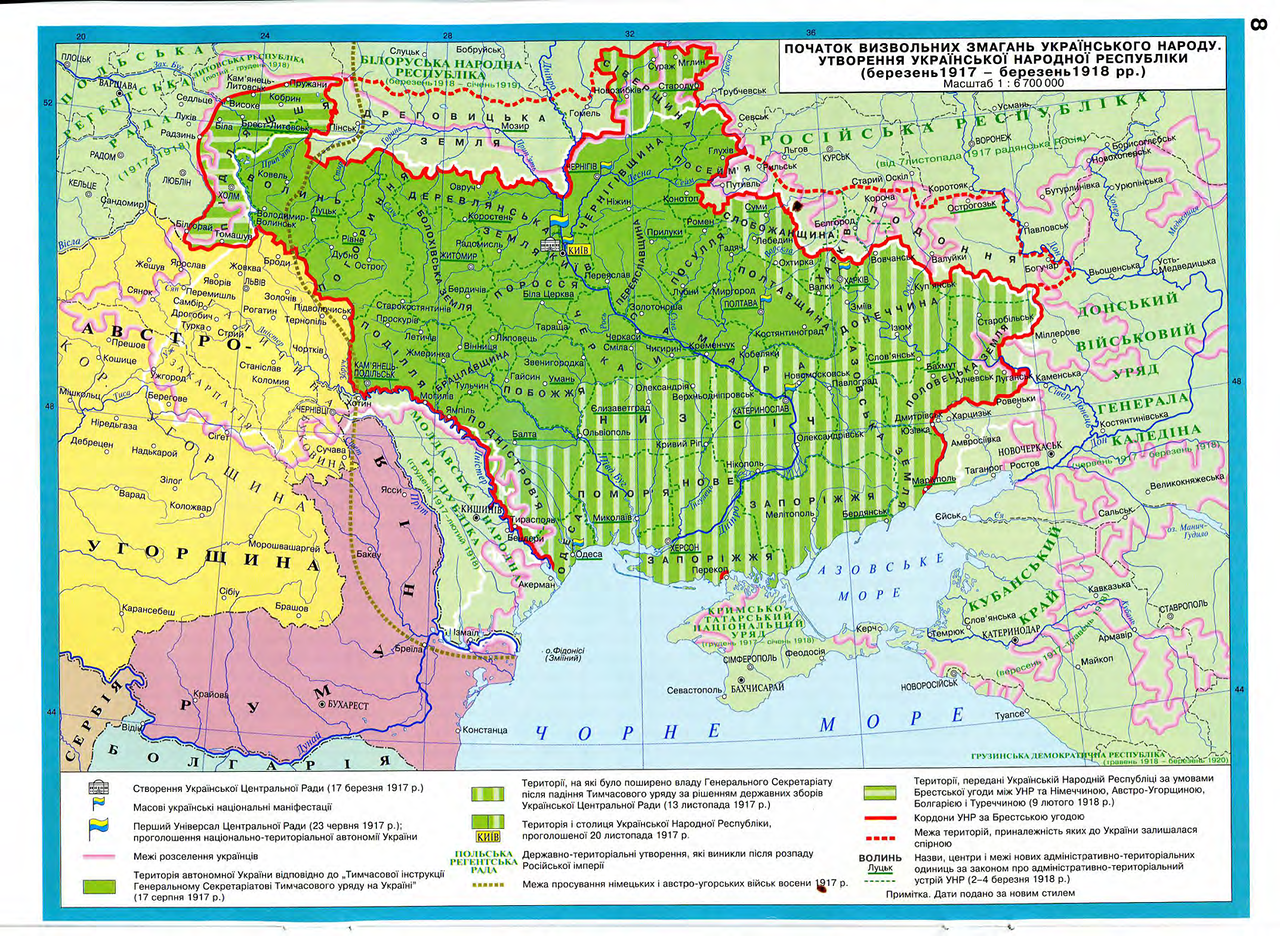 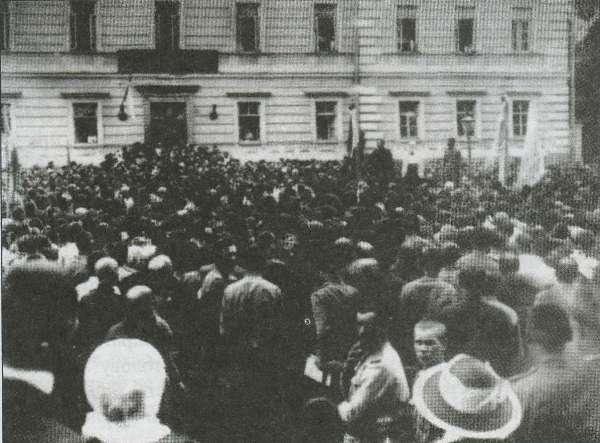 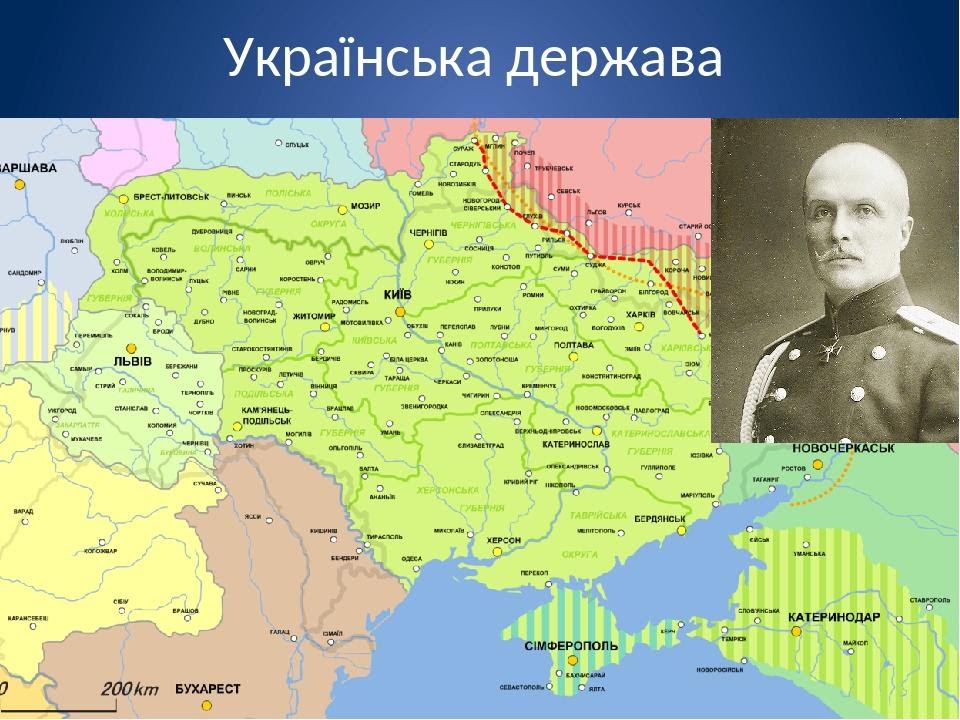 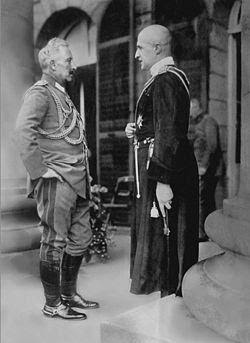 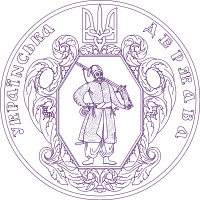 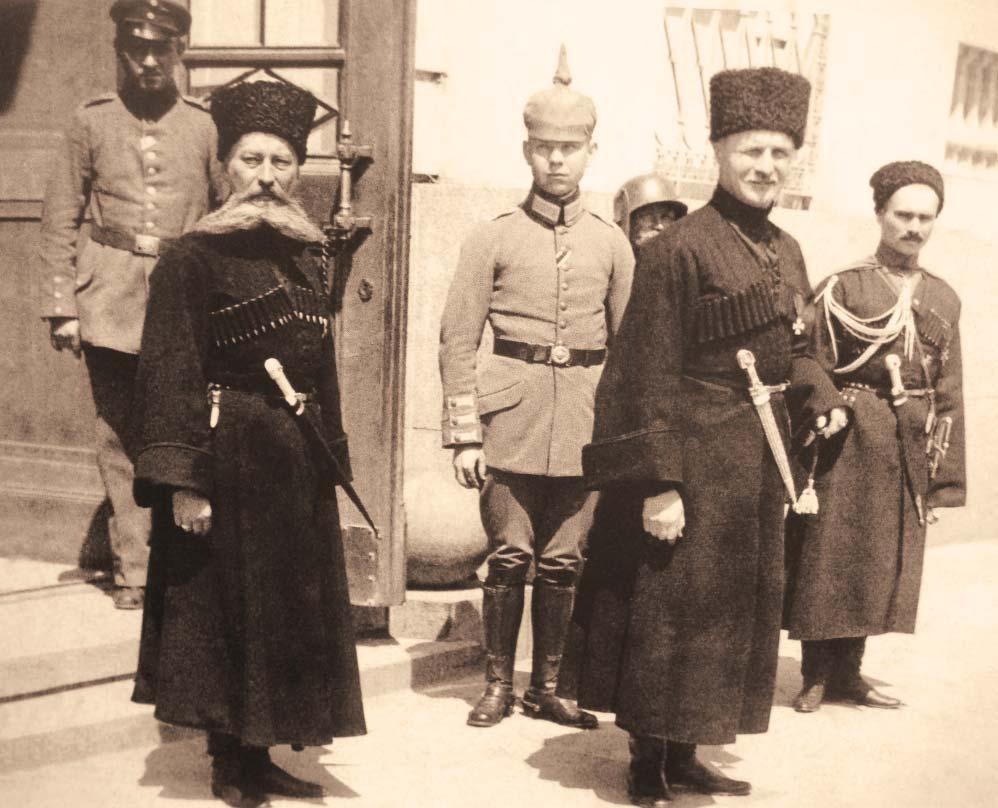 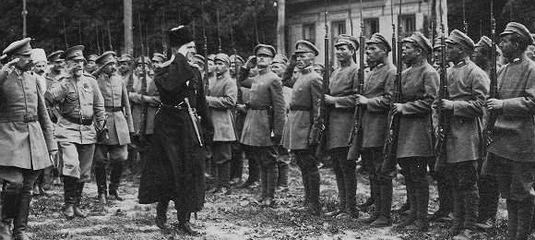 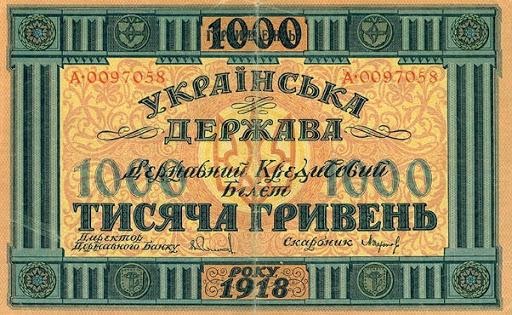 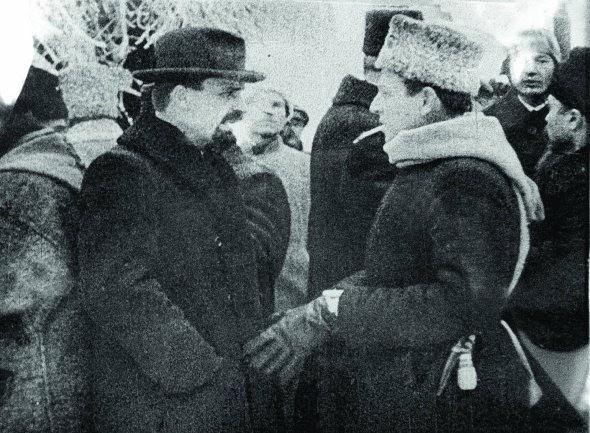 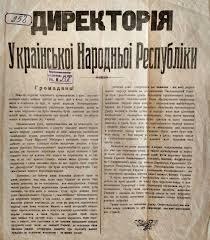 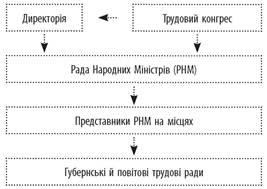 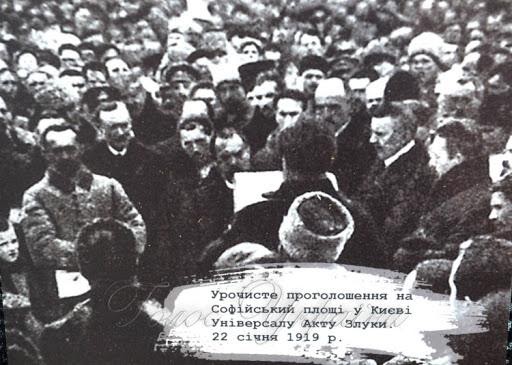 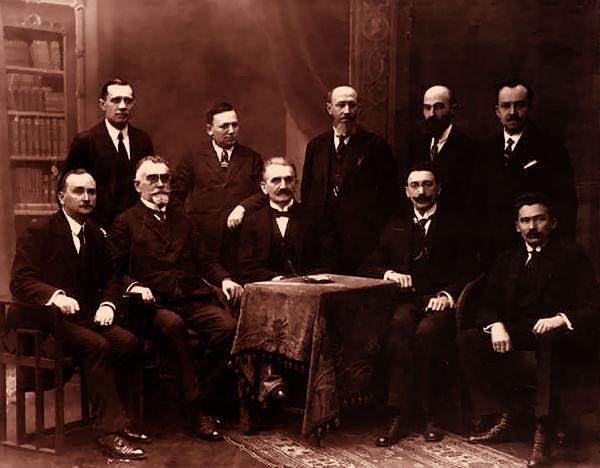 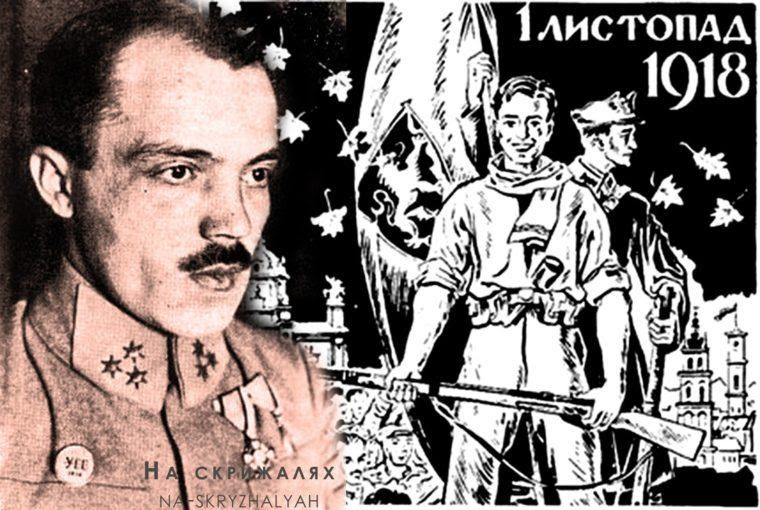 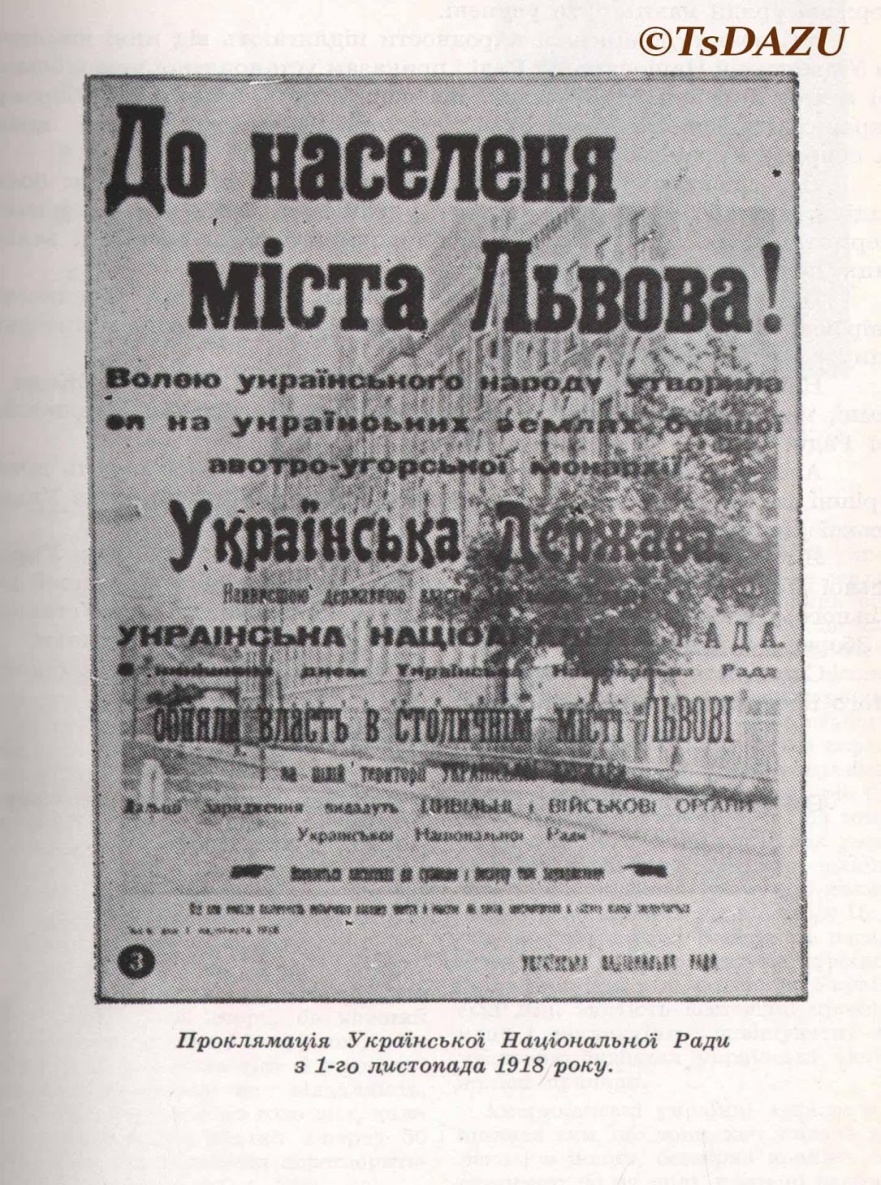 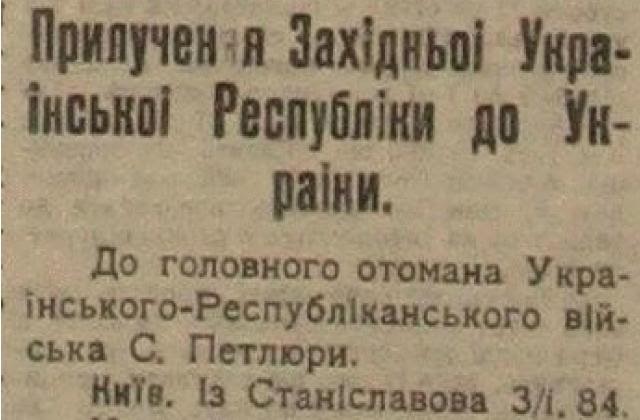 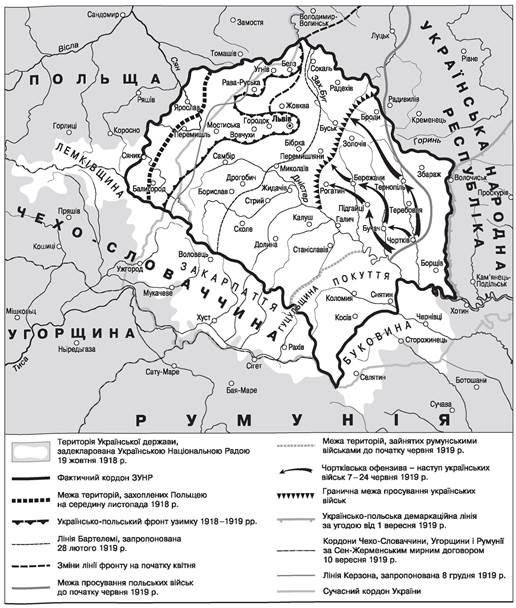 